§6-308.  Protection of registering entity1.  Security registration in beneficiary form not required; protections.  A registering entity is not required to offer or to accept a request for security registration in beneficiary form.  If a registration in beneficiary form is offered by a registering entity, the owner requesting registration in beneficiary form assents to the protections given to the registering entity by this Part.[PL 2017, c. 402, Pt. A, §2 (NEW); PL 2019, c. 417, Pt. B, §14 (AFF).]2.  Registration to be implemented on death.  By accepting a request for registration of a security in beneficiary form, the registering entity agrees that the registration will be implemented on death of the deceased owner as provided in this Part.[PL 2017, c. 402, Pt. A, §2 (NEW); PL 2019, c. 417, Pt. B, §14 (AFF).]3.  Registering entity discharged from all claims; exceptions.  A registering entity is discharged from all claims to a security by the estate, creditors, heirs or devisees of a deceased owner if the registering entity registers a transfer of the security in accordance with section 6‑307 and does so in good faith reliance on:A.  The registration;  [PL 2017, c. 402, Pt. A, §2 (NEW); PL 2019, c. 417, Pt. B, §14 (AFF).]B.  This Part; and  [PL 2017, c. 402, Pt. A, §2 (NEW); PL 2019, c. 417, Pt. B, §14 (AFF).]C.  Information provided to the registering entity by affidavit of the personal representative of the deceased owner, by the surviving beneficiary or by the surviving beneficiary's representatives or other information available to the registering entity.  [PL 2017, c. 402, Pt. A, §2 (NEW); PL 2019, c. 417, Pt. B, §14 (AFF).]The protections of this Part do not extend to a reregistration or payment made after a registering entity has received written notice from any claimant to any interest in the security objecting to implementation of a registration in beneficiary form.  No other notice or other information available to the registering entity affects its right to protection under this Part.[PL 2017, c. 402, Pt. A, §2 (NEW); PL 2019, c. 417, Pt. B, §14 (AFF).]4.  Rights of beneficiaries in disputes.  The protection provided by this Part to the registering entity of a security does not affect the rights of beneficiaries in disputes between themselves and other claimants to ownership of the security transferred or its value or proceeds.[PL 2017, c. 402, Pt. A, §2 (NEW); PL 2019, c. 417, Pt. B, §14 (AFF).]SECTION HISTORYPL 2017, c. 402, Pt. A, §2 (NEW). PL 2017, c. 402, Pt. F, §1 (AFF). PL 2019, c. 417, Pt. B, §14 (AFF). The State of Maine claims a copyright in its codified statutes. If you intend to republish this material, we require that you include the following disclaimer in your publication:All copyrights and other rights to statutory text are reserved by the State of Maine. The text included in this publication reflects changes made through the First Regular and First Special Session of the 131st Maine Legislature and is current through November 1. 2023
                    . The text is subject to change without notice. It is a version that has not been officially certified by the Secretary of State. Refer to the Maine Revised Statutes Annotated and supplements for certified text.
                The Office of the Revisor of Statutes also requests that you send us one copy of any statutory publication you may produce. Our goal is not to restrict publishing activity, but to keep track of who is publishing what, to identify any needless duplication and to preserve the State's copyright rights.PLEASE NOTE: The Revisor's Office cannot perform research for or provide legal advice or interpretation of Maine law to the public. If you need legal assistance, please contact a qualified attorney.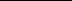 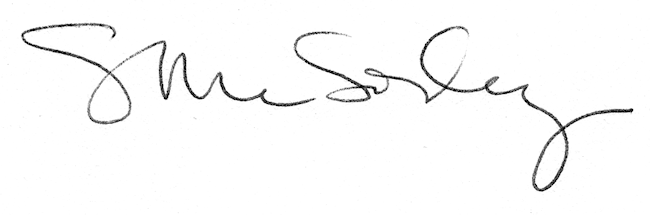 